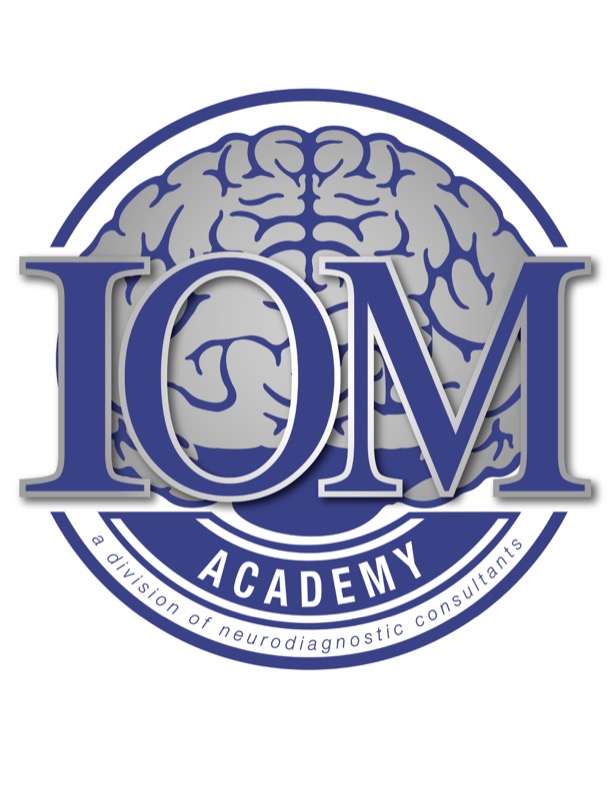 The IOM AcademyApplication for Course AdmissionApplicant Information:Education Background:Employment Information:Additional documents required with submission of application:ResumeProgram Essay: Write an essay of approximately one thousand words detailing why you are interested in the field of Intraoperative Neurophysiological Monitoring and why you are interested in continuing your education through The IOM Academy. See following pages for program description and other informationFull Name:                                            Home Address:                                                      City:State:                              Zip:                                 Gender:Phone: (   )                         Email:High School: College if Applicable: Additional Education (technical/trade schools, graduate degrees, foreign MD):Are you currently employed?  If yes please list name and address: Have you ever been employed by an IOM company?    If yes please list name and address:Length of current employment?  ____ Years  ____ MonthsList Employment history (use separate sheet if necessary):